有機分子結構學習單刪除表中的化學式和名稱，讓學生根據QR碼呈現的AR，繪出結構式並命名。  萬芳高中陳怡宏老師設計填入分子式畫出結構式命名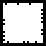 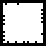 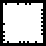 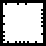 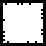 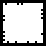 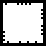 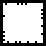 C4H10C5H12C5H12C5H122-甲基丙烷戊烷2-甲基丁烷2,2-二甲基丙烷2-methylpropanepentane2-methylbutane2,2-dimethylpropaneC6H14C6H14C6H14C6H14己烷2-甲基戊烷3-甲基戊烷2,2-二甲基丁烷hexane2-methylpentane3-methylpentane2,2-dimethylbutane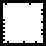 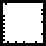 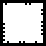 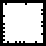 C6H14C2H4C3H6C4H82,3-二甲基丁烷乙烯丙烯1-丁烯2,3-dimethylbutaneethenepropene1-butene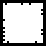 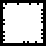 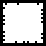 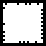 C4H8C4H8C4H8C5H10順-2-丁烯反-2-丁烯2-甲基丙烯1-戊烯cis-2-butenetrans-2-butene2-methylpropene1-pentene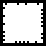 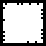 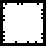 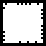 C5H10C5H10C5H10C5H10順-2-戊烯反-2-戊烯2-甲基-1-丁烯2-甲基-2-丁烯cis-2-pentenetrans-2-pentene2-methyl-1-butene2-methyl-2-butene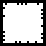 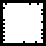 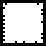 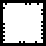 C5H10C6H6C2H2C3H43-甲基-1-丁烯苯乙炔丙炔3-methyl-1-butenebenzeneethynepropyne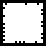 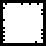 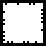 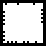 C4H6C4H6C5H8C5H81-丁炔2-丁炔1-戊炔2-戊炔1-butyne2-butyne1-pentyne2-pentyne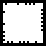 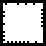 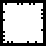 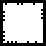 C5H8C5H8C6H10C8H103-甲基-1-丁炔環戊烯環己烯1,2-二甲苯3-methyl-1-butynecyclopentenecyclohexene1,2-dimethylbenzene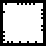 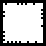 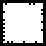 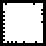 C8H10C8H10C8H10C3H61,3-二甲苯1,4-二甲苯乙苯環丙烷1,3-dimethylbenzene1,4-dimethylbenzeneethylbenzenecyclopropane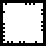 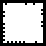 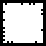 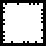 C4H8C4H8C5H10C5H10環丁烷甲基環丙烷環戊烷甲基環丁烷cyclobutanemethylcyclopropanecyclopentanemethylcyclobutane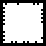 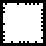 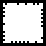 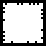 C5H10C5H10C5H10C5H10乙基環丙烷1,1-二甲基環丙烷順-1,2-二甲基環丙烷反-1,2-二甲基環丙烷ethylcyclopropane1,1-dimethylcyclopropanecis-1,2-dimethylcyclopropanetrans-1,2-dimethylcyclopropane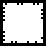 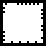 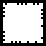 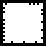 C10H8C12H10C14H10C14H10萘聯苯蒽菲naphthalenebiphenylanthracenephenanthrene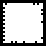 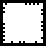 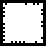 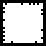 